Работу выполнил(а) ____________________________________________________Дата ____________                                                                          Вариант 1Задание 1. Начни читать текст. По сигналу учителя поставь палочку после того слова, до которого дочитаешь. Дочитай текст до конца.МайГрянул весёлый майский гром - всему живому языки развязал. Хлынули потоки звуков и затопили лес. Зазвучало всё, что может звучать. Бормочут хмурые молчаливые совы. Трусливые зайцы покрикивают бесстрашно и громко. А в лужах лягушки ворочаются и блаженно урчат.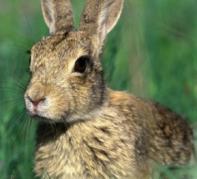 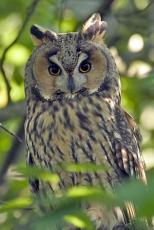 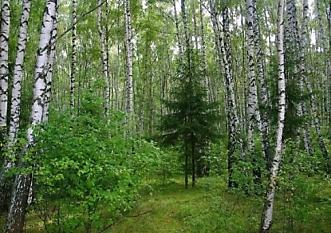 Полон лес криков, свистов, стуков и песен. Одни песенки прилетели в лес вместе с перелётными птицами из дальних стран. Другие родились здесь же, в лесу. Встретились песенки после долгой разлуки. Звенят от радости от зари до зари. (по Н.Сладкову) Задание 2. Найди и спиши второе предложение. Проверь. Если надо, исправь.____________________________________________________________________________________________________________________________________________________________________________________________________________________________________________________________________________________________________________________________________________________________________________________________	Ответь на вопросы и выполни задания по тексту.Если нужно, перечитай текст еще раз.Задание 3. Отметь значком       лишние картинки к рассказу.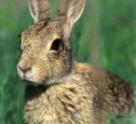 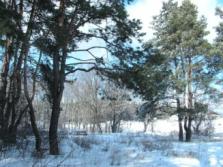 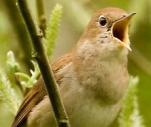 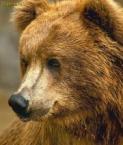 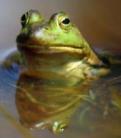 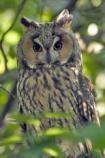 Задание 4. Сравни размеры животных. Определи, кто всех длиннее.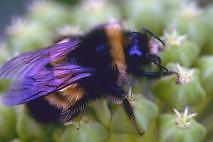 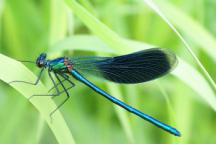 Ответ:	Самое длинное животное ________________.Задание 5.Найди и спиши слово, выделенное в тексте жирным шрифтом.Подчеркни в этом слове буквы мягких согласных звуков. Запиши, сколько в этом слове: слогов, звуков и букв.________________ДОПОЛНИТЕЛЬНАЯ ЧАСТЬЕсли хочешь, выполни и эти задания.Задание 6. Отметь значком , кто из живых существ умеет и плавать, и прыгать.Задание 7. Найди на рисунках объекты природы и соедини их стрелками с соответствующим словом-понятием.Задание 8. За день лягушка может поймать 5 мух. Ребята составили две разные задачи, которые решаются одинаково: 5 + 5 = ?. Какие задачи составили ребята? Отметь их значком . Запиши решение.Задание 9. Как ты думаешь, что означают слова автора «Встретились песенки после долгой разлуки»?   Объясни в одном – двух предложениях.Я думаю, что слова автора «Встретились песенки после долгой разлуки» означают   __________________________________________________________   _____________________________________________________________________________________________________________________________________________________________________________________________________________________________________________________________________________________________Задание 10. Перечитай рассказ. Выпиши одно какое-нибудь незнакомое слово. Попробуй определить значение этого слова.А.Заяц.В.Лягушка.Б.Кузнечик.Г.Соловей.Напишисвое слово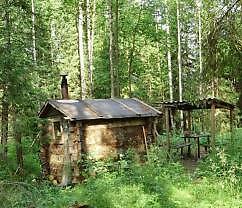 избушкаНеживая природасова Напишисвое словоЖивая природаоблака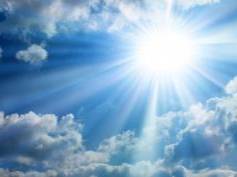 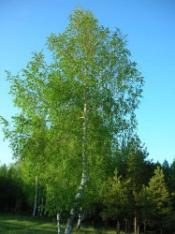 берёзаА.Сколько мух поймают за день две лягушки?Ответ: ____ мух.Б.Сколько мух поймает одна лягушка за два дня?Ответ: ____ мух.В.Сколько всего мух поймают лягушки?Ответ: ____ мух.